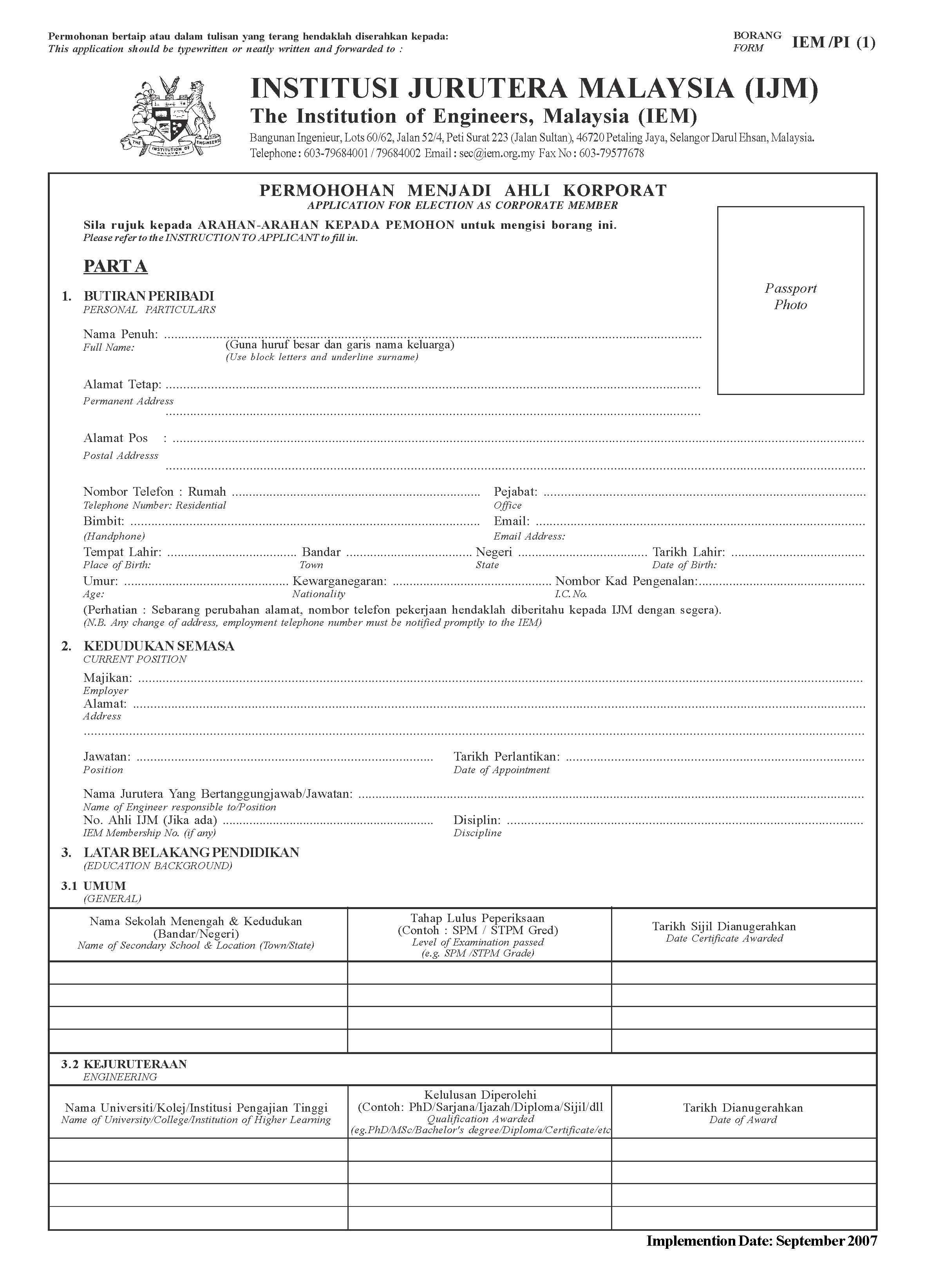 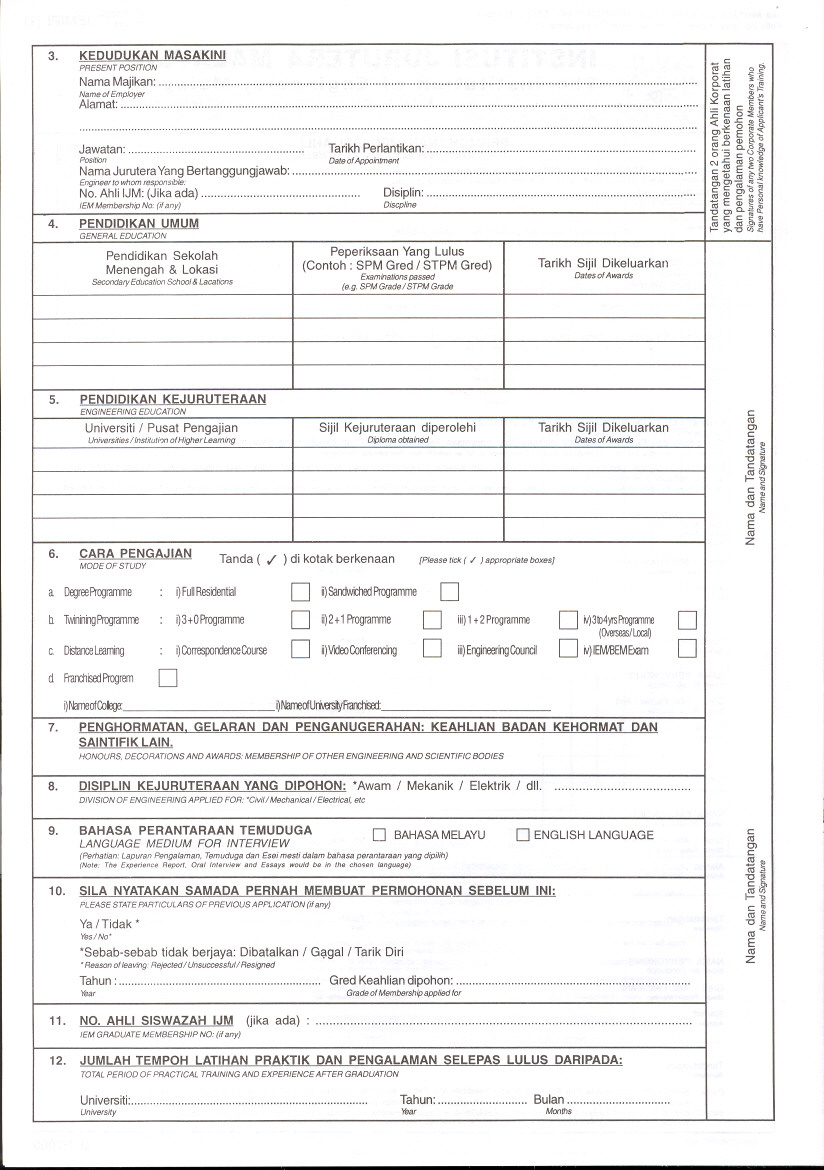 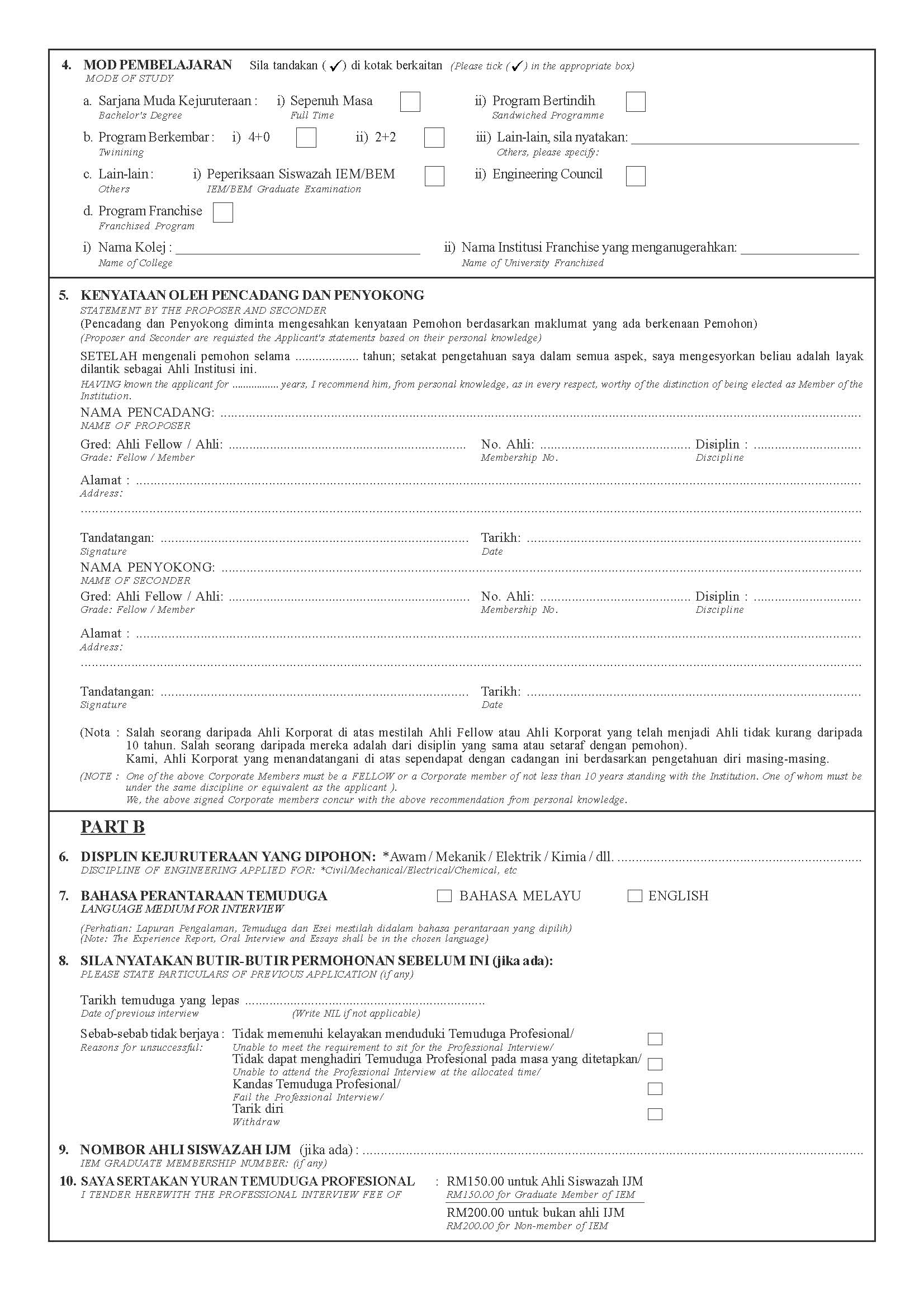 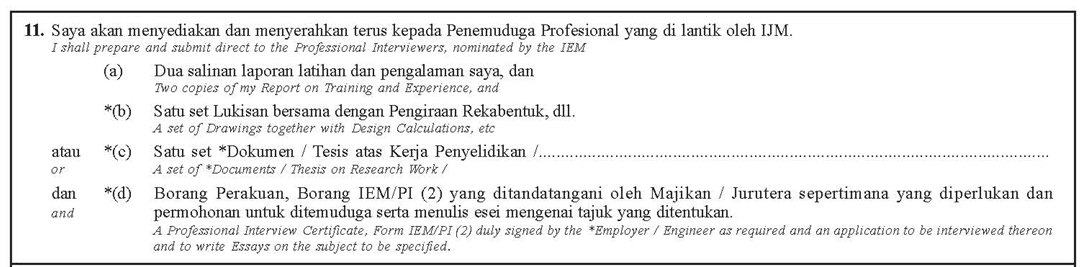 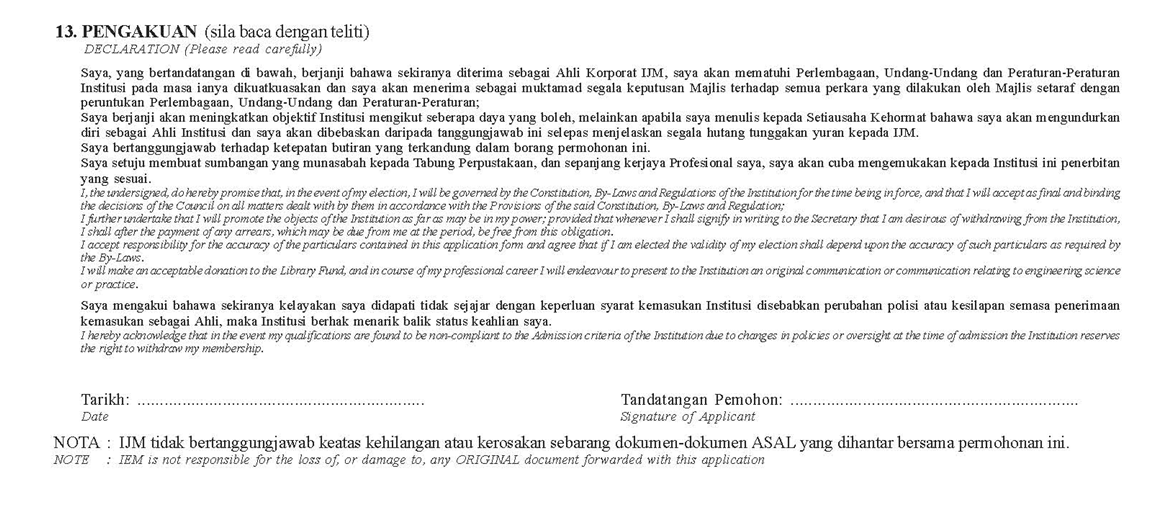 Sek. Men. Sultan Zainal Abidin, TerengganuSijil Rendah Pelajaran – Gred 11992MRSM Kuala Terengganu, Terengganu Sijil Pelajaran Malaysia – Gred 11994Gifu University, JapanBachelor of Engineering (Mechanical & Systems Engineering)24 March 2001Sejong University, South KoreaDoctor of Engineering (Mechanical Engineering)                     15 February 2008PROFESSIONAL EXPERIENCEPROFESSIONAL EXPERIENCEPROFESSIONAL EXPERIENCEPROFESSIONAL EXPERIENCEPROFESSIONAL EXPERIENCEPROFESSIONAL EXPERIENCEPROFESSIONAL EXPERIENCEPROFESSIONAL EXPERIENCEPROFESSIONAL EXPERIENCEPROFESSIONAL EXPERIENCEABSTATEMENT OF TRAINING & EXPERIENCE(SINCE REGISTRATION AS GRADUATE ENGINEER)CExperience area(in months)Experience area(in months)Experience area(in months)Experience area(in months)Experience area(in months)Experience area(in months)EDate (months & year) related to each appointment fromExample July 90 to May 95State concisely Title of Position held, Name of Employer, Location and Description of each work (make statement brief and concise, designating each work upon which engaged with or change of position separately: include some indication of magnitude and complexity of work in which engaged, your duties and degree of responsibility) If necessary additional sheets may be attached.Name, Position and Address of Professional Engineer under whom  served.TotalD1D2D3D4D5Signatures of any Professional Engineers who has personal knowledge of Applicant’s training or experience in the period mentioned.Date (months & year) related to each appointment fromExample July 90 to May 95State concisely Title of Position held, Name of Employer, Location and Description of each work (make statement brief and concise, designating each work upon which engaged with or change of position separately: include some indication of magnitude and complexity of work in which engaged, your duties and degree of responsibility) If necessary additional sheets may be attached.Name, Position and Address of Professional Engineer under whom  served.TotalDesign/OfficeSite / fieldPlanning/ManagementOther Engineering worksMasters /post graduate study/ research/teachingSignatures of any Professional Engineers who has personal knowledge of Applicant’s training or experience in the period mentioned.April 01 – Nov 2001Training Engineer (R&D Department)SMK Corporation, JapanIbaraki BranchWork scope :R&D training of products manufacturing in SMK Electronics (M) Sdn Bhd. It covers from requirement from customer and discussion, research & design, testing for quality approval, and monitoring of pilot manufacturing. Mr Sakuragi  (Senior Engineer, Ibaraki branch of SMK Corporation) 8611Dec 01 -  Dec 2002R&D Engineer SMK Eelectronis (M) Sdn Bhd, Beranang, SelangorWork scope :R&D of products manufacturing for SMK Electronics (M) Sdn Bhd. It covers from requirement from customer and discussion, research & design, monitor parts development at vendors, testing for quality approval, monitoring of manufacturing jig development, monitoring of pilot manufacturing and response to any problems relate to design defect at quality assurance stage.Mr Wong (Senior Engineer, SMK Electronics M Sdn Bhd)13742Jan 03 -  Nov 2003 Logistic EngineerPromaxus Sdn Bhd, Shah Alam, SelangorWork scope :Planning mass production of intake and exhaust engine valve for Perodua OEM market. Based on production quantity, purchasing of all related materials, tools, jig and planning for production capacity. Then, control delivery to customer.  En Mohd Hidzir Yahaya (Managing Director, Promaxus Sdn Bhd)11182Dec 03 -  Mac 2004 Tutor Dept. Mechanic and Material Engineering Universiti Kebangsaan Malaysia , SelangorWork scope :Helping student on tutorial and work lab in Dept of Mechanical and Materials  Engineering, UKMProf Dr Ahmad Kamal Ariffin(Head Department Mechanical & Materials Engineering, UKM)44April 04 -  Feb 2008 PhD Student Researcher Dept of Mechanical Engineering (Advanced Material Processing)Work scope :Doing PhD full time in the field on polymer nano compositePreparation and characterization of carbon nanotubes for reinforcement fillersCarbon nanotubes reinforced epoxy compositesAlignment of carbon nanotubes in polyethylene through extrusionAlignment of carbon nanotubes in polyethylene fibers through melt spinningProf Dr Joohyuk Park(Head Dept. of Mechanical Engineering, Sejong University, South Korea) 4662236March 08 -  Oct 11Lecturer at the Dept of Mechanical and Materials  Engineering, UKM Work scope :Teaching undergraduate and postgraduate, student mentor, supervise undergraduate and postgraduate in research, collaborate with industries and other institution in research, organize and participate in short course, seminar, workshop, conference in Malaysia and overseas Final two years engineering course and postgraduate courseManufacturing process KP3023               (4 semesters)FEM for Manufacturing KP4263(4 semesters)Facilities Planning KP3433(1 semesters)Mechanics of Polymer & Composite KJ4553(2 semesters)Polymer &  composite processing KP6123(5 semesters)CAD/CAM KP6523(5 semesters)Prof Dr  Norhamidi Muhamad  (Head Dept of Mechanic and Materials, UKM)1823211SignatureMarch 08 -  Oct 11Lecturer at the Dept of Mechanical and Materials  Engineering, UKM Work scope :Teaching undergraduate and postgraduate, student mentor, supervise undergraduate and postgraduate in research, collaborate with industries and other institution in research, organize and participate in short course, seminar, workshop, conference in Malaysia and overseas Final two years engineering course and postgraduate courseManufacturing process KP3023               (4 semesters)FEM for Manufacturing KP4263(4 semesters)Facilities Planning KP3433(1 semesters)Mechanics of Polymer & Composite KJ4553(2 semesters)Polymer &  composite processing KP6123(5 semesters)CAD/CAM KP6523(5 semesters)1823211SignatureMarch 08 -  Oct 11Research and DevelopmentDevelopment and Design of Jig for Computer assisted Total Knee Replacement (25/8/2008 ~ 30/11/2011)Principal ResearcherInfluence of improvement bipolar plate conductivity on the performance of stack for PEMFC (1/6/2008 ~ 30/6/2012)Co-researcherBahan Baru dalam Sel Fuel dan Tenaga Hidrogen(1/7/2009 ~ 30/6/2012)Co-researcherApplication of micro injection molding for fabrication of dental surgery components (1/7/2009 ~ 31/12/2011)Co-researcherDevelopment of A Novel Method to Produce Polymer Fiber Using Electrospinning(26/11/2009 ~ 30/4/2012)Principal reseacherDesign and Fabrication of Surface Topology as a tool for Stem Cells Differentiation through Morphological Regulation(1/10/2010 ~ 30/9/2012)Co-researcherDesign, fabrication and performace test 5kW Cell Fuel Car (1/10/2010 ~ 30/9/2012)Co-researcherA Novel process of Incorporating Chemical Surface Modified Stainless Steel/Carbon nanotubes in polymer Matrix Composites(1/6/2010 ~ 30/6/2012)Principal researcherEffect of Metal Injection Molding (MIM) Processing Parameters on the Intra Networking Phase of Novel Hybrid Materials (6/6/2011 ~ 5/6/2013) Principal researcherEffect of vanadium Carbide (VC) on the Properties and Microstructure of Ultrafine tungsten Carbide (WC-10C0) Component Produced by Micro Powder Injection Molding Process (6/6/2011 ~ 5/6/2014)Co-researcherCharacterization and Peridynamic Modeling of Shape Memory Alloy-based Self-Healing Composite Aerospace (21/6/2011 ~ 20/12/2013) Co-reseacherElectrically Conducting polymer Composites for fuel Cell Bipolar Plate(21/6/2011 ~ 20/6/2014)Co-reseacherCharacterisation and Evaluation of the Effect of Nano Powders in the Metal Injection Molding Process(21/6/2011 ~ 20/6/2014) Co-researcherProf Dr Che Hassan Che Haron (Director, Centre of Research & Innovation Management, UKM)27424116Total Months127261217567